Publicado en España el 11/03/2024 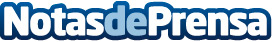 La Asociación Europea de Industria, Tecnología e Innovación, será la encargada de certificar las empresas y profesionales excelentes europeosLa conocida Asociación de PYMES y autónomos, realizará certificados de empresa profesional excelente europeo/a, con lo que las empresas y profesionales, podrán tener en su entrada o exterior la placa que les reconoce como talesDatos de contacto:ASOCIACION EUROPEA DE INDUSTRIA TECNOLOGIA E INNOVACIONASOCIACION EUROPEA DE INDUSTRIA, TECNOLOGIA E INNOVACION686881665Nota de prensa publicada en: https://www.notasdeprensa.es/la-asociacion-europea-de-industria-tecnologia Categorias: Nacional Derecho Marketing Sociedad Otras Industrias Innovación Tecnológica Actualidad Empresarial http://www.notasdeprensa.es